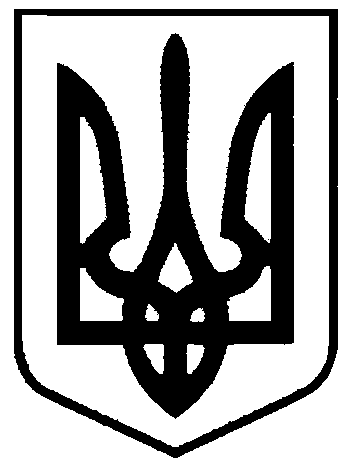 СВАТІВСЬКА МІСЬКА РАДАВИКОНАВЧИЙ КОМІТЕТРІШЕННЯвід  26 травня  2020 р.    	                    м. Сватове                                            № 46Про відновлення прийому відвідувачів КЗДО Сватівської міської ради У відповідності до постанови Кабінету Міністрів України від 20.05.2020 року № 392 «Про встановлення карантину з метою запобігання поширенню на території України гострої респіраторної хвороби COVID-19, спричиненої коронавірусом SARS-CoV-2, та етапів послаблення протиепідемічних заходів», протоколу Регіональної комісії з питань техногенно-екологічної безпеки і надзвичайних ситуацій Луганської обласної державної адміністрації Луганської обласної військово-цивільної адміністрації від 23.05.2020 року № 17, протоколу засідання районної комісії з ТЕБ і НС Сватівської райдержадміністрації від 25.05.2020 року № 8, оцінивши ризики щодо спроможності комунальних закладів дошкільної освіти Сватівської міської ради забезпечити належне виконання тимчасових рекомендацій  щодо організації протиепідемічних заходів у закладах дошкільної освіти на період карантину у зв’язку з поширенням коронавірусної  хвороби (COVID – 19), затверджених постановою головного лікаря державного санітарного лікаря України від 21.05.2020 року № 25,  керуючись  ст. 32 Закону України «Про місцеве самоврядування в Україні»             Виконавчий комітет Сватівської міської ради                                            ВИРІШИВ: Відновити з 01 червня 2020 року прийом відвідувачів закладами дошкільної освіти Сватівської міської ради.Директорам КЗДО Сватівської міської ради (Запара В.М, Мироненко І.А., Кожина Г.С., Борзило О.Л., Цікало Л.А., Заярна Н.Ю.):довести до відома батьків умови відвідування дошкільного закладу  дітьми.забезпечити формування груп  дітей, в залежності від кількості відвідувачів;забезпечити організацію  роботи  працівників та закладів в цілому у відповідності до тимчасових рекомендацій, затверджених постановою головного лікаря державного санітарного лікаря України від 21.05.2020 року № 25.Фінансово-розрахунковому відділу  Сватівської міської ради забезпечити придбання засобів індивідуального захисту, дезінфікуючих засобів, рідкого мила, паперових рушників, одноразових поліетиленових пакетів  та інших засобів необхідних для роботи дошкільних закладів, відповідно до міської програми запобігання виникненню та поширенню на території Сватівської територіальної громади гострої респіраторної хвороби COVID-19, спричиненої коронавірусом SARS-CoV-2..Контроль виконання цього рішення покласти на першого заступника міського голови  Людмилу Жаданову.Сватівський міський голова                                                       Євген РИБАЛКО